Supplementary MaterialsBiological activity of Beauveria bassiana and chemical profile of its volatile secondary metabolites using SPME-GC/MS analysisIppolito Camele 1, Sadeek A. Sadeek 2, Rocco Racioppi 3, and Hazem S. Elshafie 1,*1	School of Agricultural, Forestry, Food and Environment al Sciences, University of Basilicata, Viale dell’Ateneo Lucano, 10, 85100 Potenza, Italy; ippolito.camele@unibas.it (I.C.)2	Department of Chemistry, Faculty of Science, University of Zagazig, 44519 Zagazig, Egypt; 
s_sadeek@zu.edu.eg (S.A.S.)3	Department of Sciences, University of Basilicata, Viale dell’Ateneo Lucano 10, 85100 Potenza, Italy; rocco.raciopi@unibas.it (R.R.)*	Correspondence: hazem.elshafie@unibas.it; Tel.: 0039 0971205498; Fax: 0039 0971205503 (H.S.E.)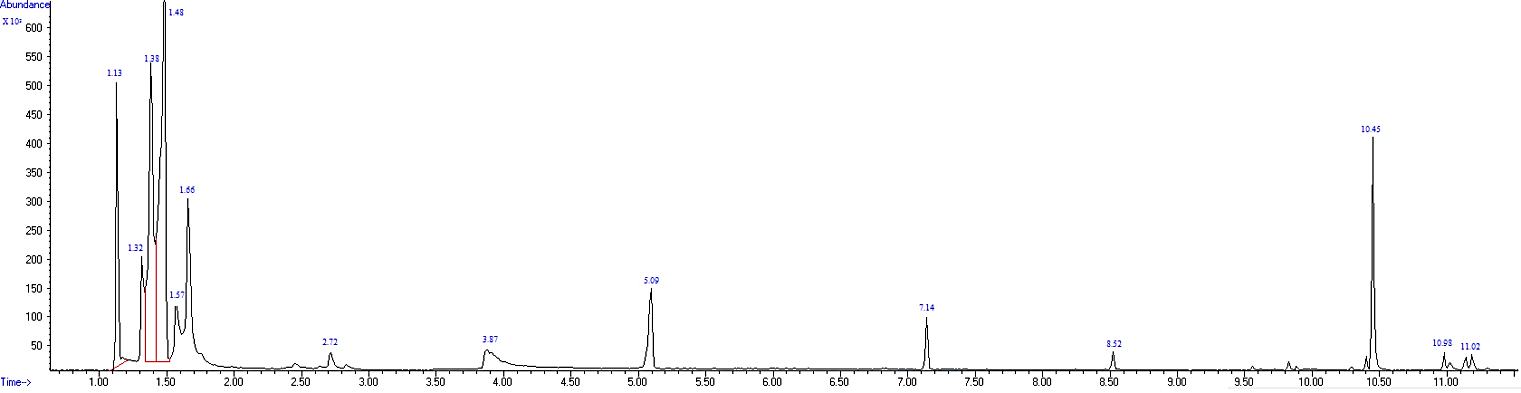 Fig. S1.  Chromatogram of VOCs extracted from B. bassiana UniB2439-3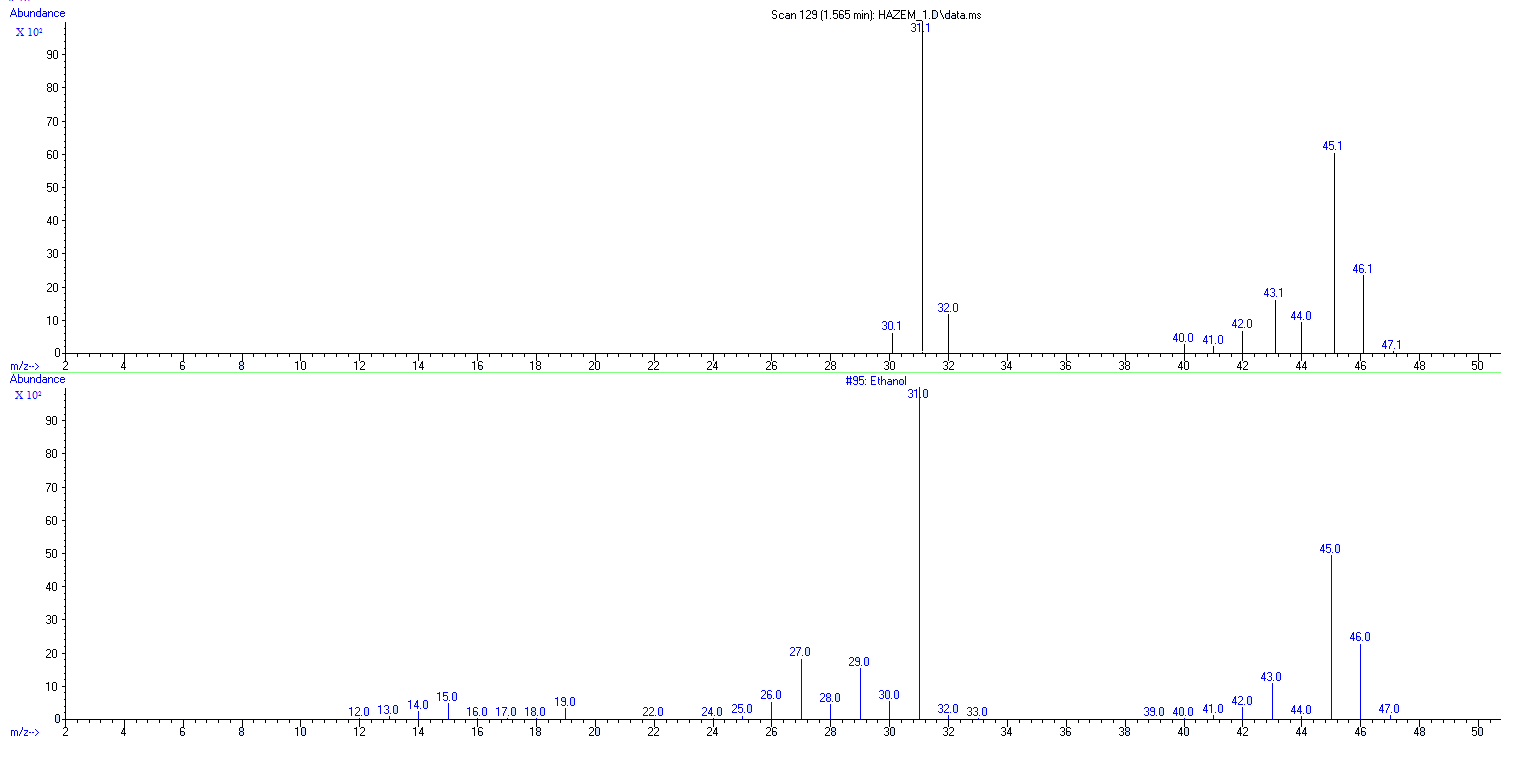 Fig. S2.  Mass spectra of ethanol 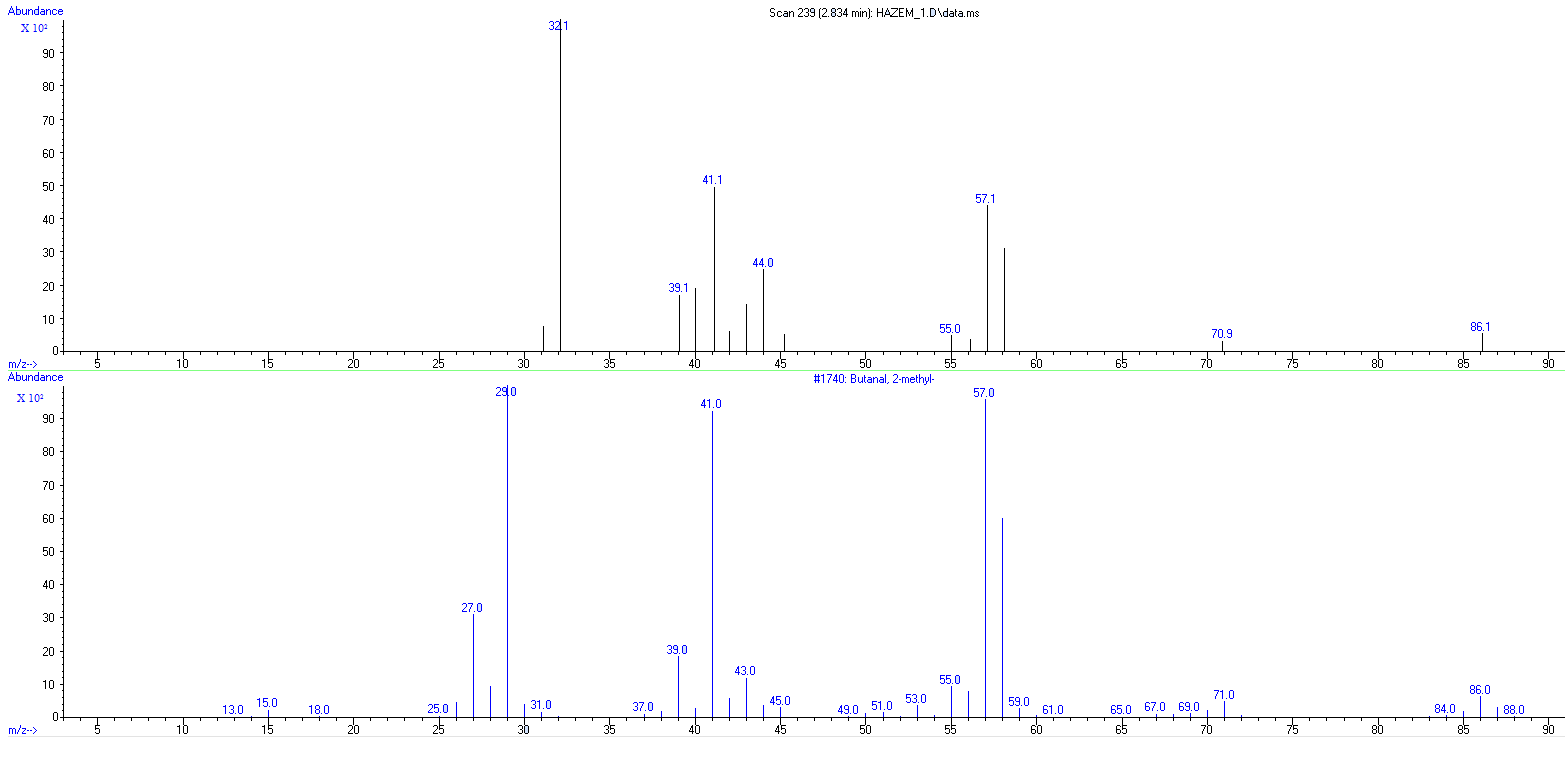 Fig. S3.  Mass spectra of Butanal, 2-methyl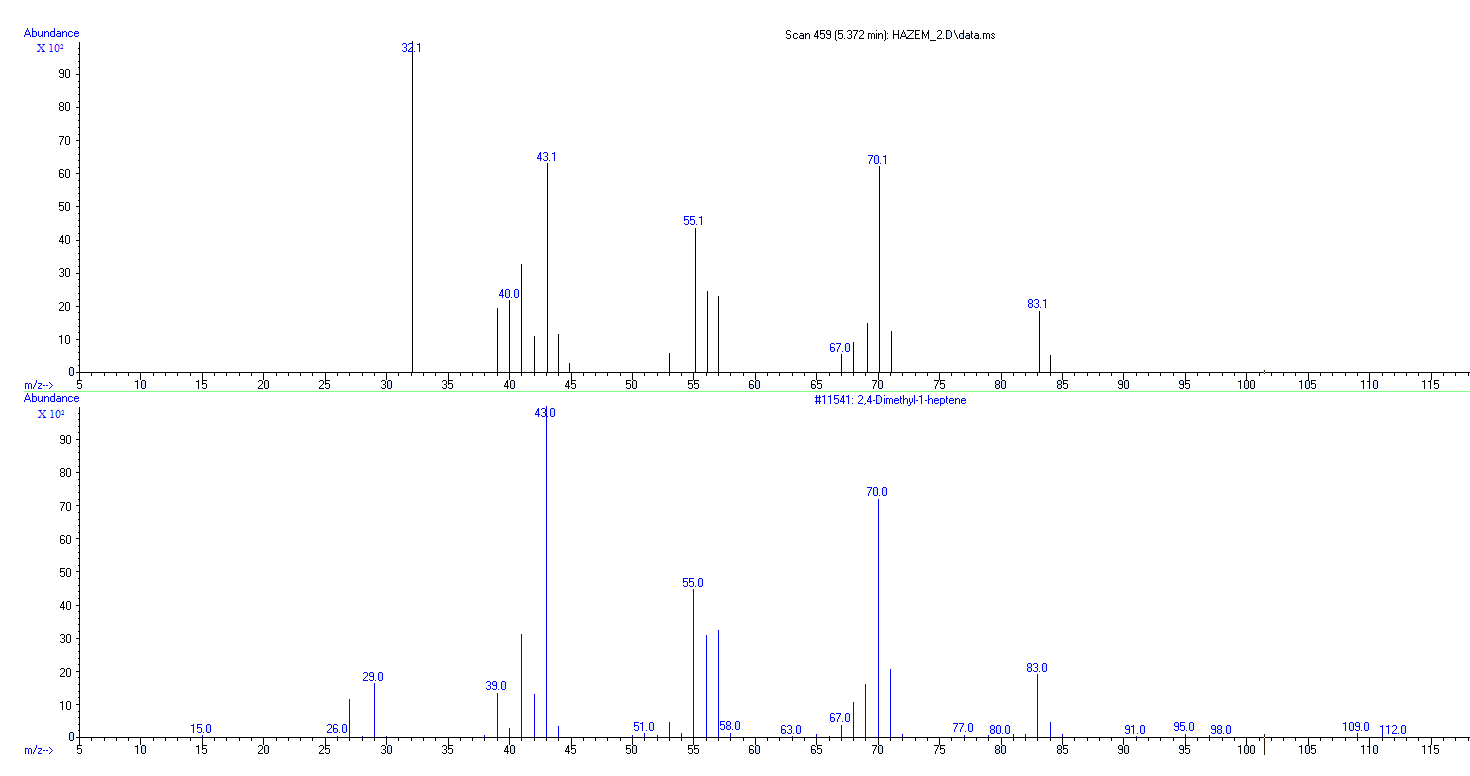 Fig. S4.  Mass spectra of 2,4-Dimethyl-1-heptene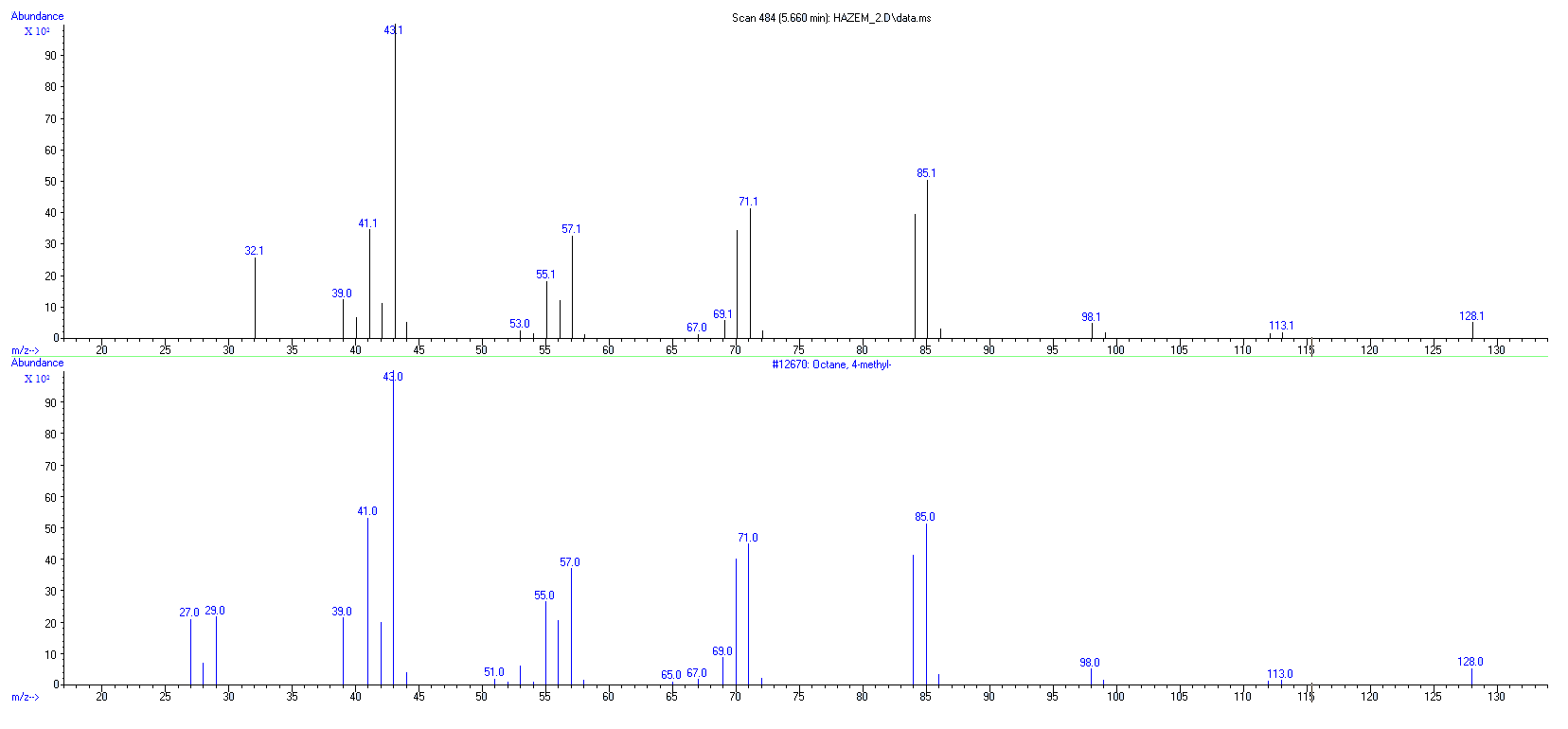 Fig. S5.  Mass spectra of Octane, 4-methyl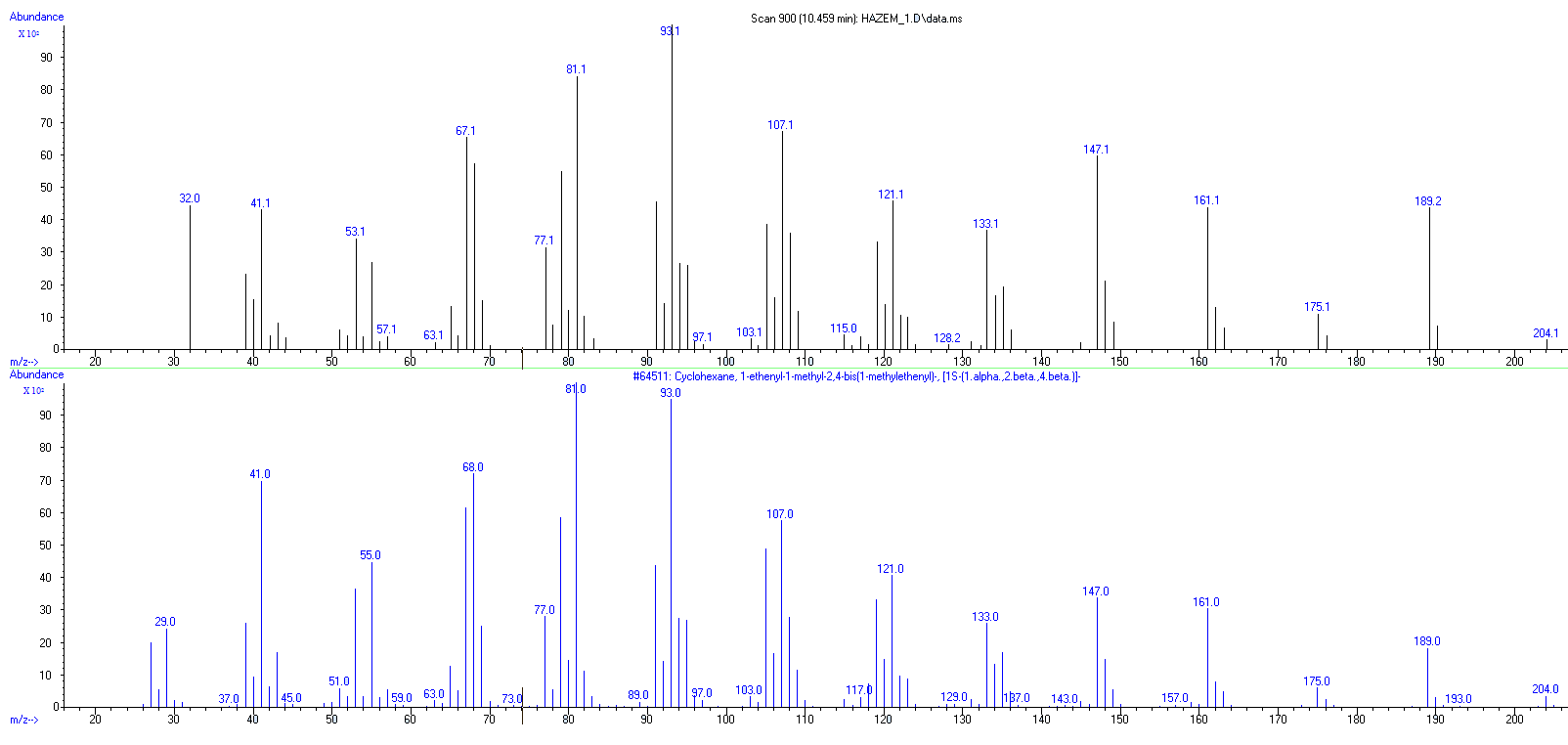 Fig. S6.  Mass spectra of  β-elemeneTable S1. Antagonistic antibacterial activity of the five studied isolates of Beauveria sp.Values followed by different letters in each horizontal row for each tested bacteria are significantly different at P < 0.05 according to one-way ANOVA combined with Tukey B post hoc test by using SPPS program. Data are expressed as the mean of inhibition zone diameter (mm) for threeTable S2. The whole list of SPME-GC/MS analysis of VOCs extracted from B. bassiana UniB2439-3.RT: retention time is the amount of time a compound spends on the column after it has been injected.M.Wt: molecular weight, also called molecular mass, is a measure of the sum of the atomic weight values of the atoms in a molecule.CAS: is a registry number, is a unique numerical identifier assigned by the Chemical Abstracts Service (CAS), US to every chemical substance described in the open scientific literature.The eventual fragmentation of the acquired volatile metabolites, as described here, is also shown in Table (S2). Beauvericin was fragmented into carbon dioxide and nitrous oxide. Whereas, bassianolide was converted to butanal, 3-methyl with 81% or butanol, 3-methyl with 83%. Regarding bassianin, GC-MS analysis showed that this compound was converted into 2,4-Dimethyl-1-heptene with 90%. Whereas, beauveriolide was fragmented into butanal, 3-methyl with 81%, carbon dioxide and nitrous oxide. Regarding cyclosporine, results demonstrated that this compound was fragmented into butanal, 2-methyl- (90%), butanal, 3-methyl- (81%), 1-butanol, 3-methyl- (83%), carbon dioxide and nitrous oxide. Diameter of inhibition zone (mm)Diameter of inhibition zone (mm)Diameter of inhibition zone (mm)Diameter of inhibition zone (mm)Diameter of inhibition zone (mm)Diameter of inhibition zone (mm)UniB2439-1UniB2439-2UniB2439-3UniB2439-4UniB2439-5G+veB. cereus10±1.2bc12±0.8b20±1.4a15±1.5b8±0.8cG+veB. megaterium 8±1.4c7±0.9c15±3.2a11±1.2b10±2.4bG+veB. mojavensis 12±0.2b15±0.8b22±2.4a12±2.4bc10±2.1bcG+veC. michiganensis 10±3.2b10±0.7b19±1.4a8±1.2c7±1.2cG-veX. campestris7±1.2b5±0.7b10±2.2a0±02c5±0.7bG-veX. vesicatoria5±2.3c10±2.2ab12±3.2a8±0.7ab6±0.8bG-veP. aeruginosa0±0c3±1.2ab0±0c5±1.2a0±0cG-veP. fluorescens2±1.2b8±0.8a6±0.8ab0±0c0±0cRT1(min)Area(%)NameM.Wt2(g/mol)FormulaCAS3Probability of identification(%)1,112,75Carbon dioxide44,01CO2000124-38-9801,211,24Benzaldehyde, 2-nitro-, diaminomethylidenhydrazone207.19C8H9N5O2102632-31-5431.484027.5713Nitrous oxide44.013N2O010024-97-2651,680,66Silanol, trimethyl-90.2C3H10OSi001066-40-6741,770,72Acetone58.08C3H6O000067-64-1792,030,61Formamide, N-methylthio75.14C2H5NS018952-41-5632.71841.3273Butanal, 3-methyl-86.13C5H10O000590-86-3812.83370.4432Butanal, 2-methyl-86.13C5H10O000096-17-3903.88353.72671-Butanol, 3-methyl-88.15C5H12O000123-51-3834,981,68Arsenous acid, tris(trimethylsilyl) ester342.49C9H27AsO3Si3055429-29-3705,370,632,4-Dimethyl-1-heptene126.24C9H18019549-87-2905,560,76Heptane, 2,3-dimethyl-128.25C9H20003074-71-3875,661,99Octane, 4-methyl-128.25C9H20002216-34-4937,300,19Octane, 2,3,6,7-tetramethyl-170.33C12H26052670-34-5637,330,21Oxalic acid, 2-ethylhexyl nonyl ester328.5C19H36O41000309-39-2747,700,49Dodecane, 2,6,11-trimethyl-212.41C15H32031295-56-4697,765,47Decane, 3,6-dimethyl-170.33C12H26017312-53-7727,812,37Heptane, 2,4-dimethyl-128.25C9H20002213-23-2797,971,022-Undecene, 4-methyl-168.32C12H24091695-32-8638,090,54Oxalic acid, isohexyl neopentyl ester244.33C13H24O41000309-73-0648,152,37Decane, 3,7-dimethyl-170.33C12H26017312-54-8878,270,65Sulfurous acid, hexyl 2-pentyl ester236.37C11H24O3S1000309-15-6699,560,68Decane, 2,3,5-trimethyl-184.36C13H28062238-11-3809,620,14Dodecane, 2,6,10-trimethyl-212.41C15H32003891-98-3729,660,18Hexadecane226.44C16H34000544-76-3789,720,30Dodecane, 2,6,10-trimethyl-212.41C15H32003891-98-3649,890,40Heptadecane240.5C17H36000629-78-77210,300,377-Chloro-2,3-dihydro-3-(4-N,N-dimethylaminobenzylidene)-5-phenyl-1H-1,4-benzodiazepin-2-one401.9C24H20ClN3O055056-35-44610,390,203,6-Dioxa-2,4,5,7-tetrasilaoctane, 2,2,4,4,5,5,7,7-octamethyl-294.68C10H30O2Si4004342-25-06510,460,93Cyclohexane, 1-ethenyl-1-methyl-2,4-bis(1-methylethenyl)-, [1S-(1.alpha.,2.beta.,4.beta.)]-204.35C15H24000515-13-99111,190,403-Hydroxybromoazepam, bis(trimethylsilyl)- deriv.476.5C20H26BrN3O2Si21000079-50-77211,420,222-Amino-2-oxo-acetic acid, N-[3,4-dimethylphenyl]-, ethyl ester221.25C12H15NO3024451-17-077